四十五個最常用的部首*Some words, when use as radical may have different format, pay attention to their differences as denoted after the small “/”.人刀力口土HumanKnifeStrengthMouthSoil, earth, land大女子山巾Large, bigWomanChild, sonMountainScarf, handkerchief木戶玉日月Wood, treeHousehold; doorJadeSunMoon石水火竹田RockWaterFireBamboofield; land目耳jiàn見言/讠米EyesEarseeWords; speakRice走雨chē車金/钅mén門Walk; gorainCarGoldDoormǎ馬yú魚niǎo鳥一八HorseFishbirdOneEight手/扌足/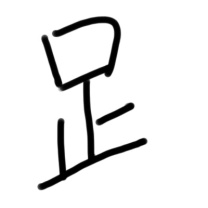 示/礻衣/衤肉/月HandFootShowClothesMeat水/氵火/灬心/忄食/饣 chuò辵/辶WaterFireHeartFood; eatWalk